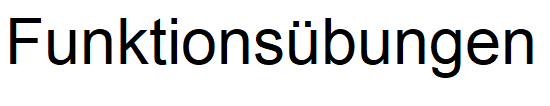 Rechnen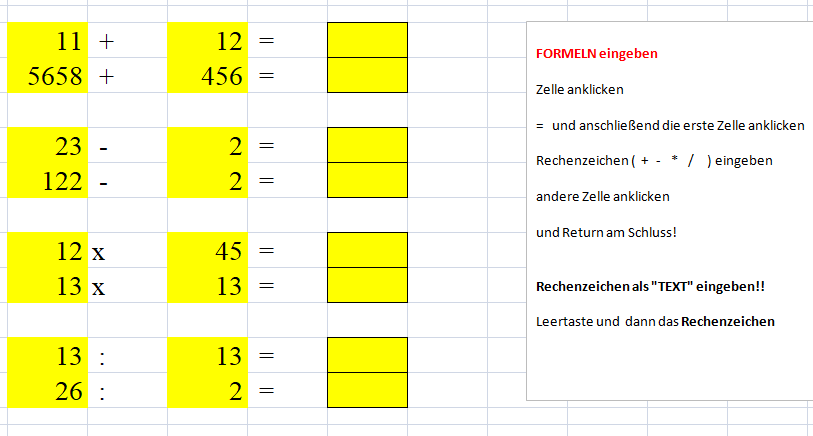 Klassenparty 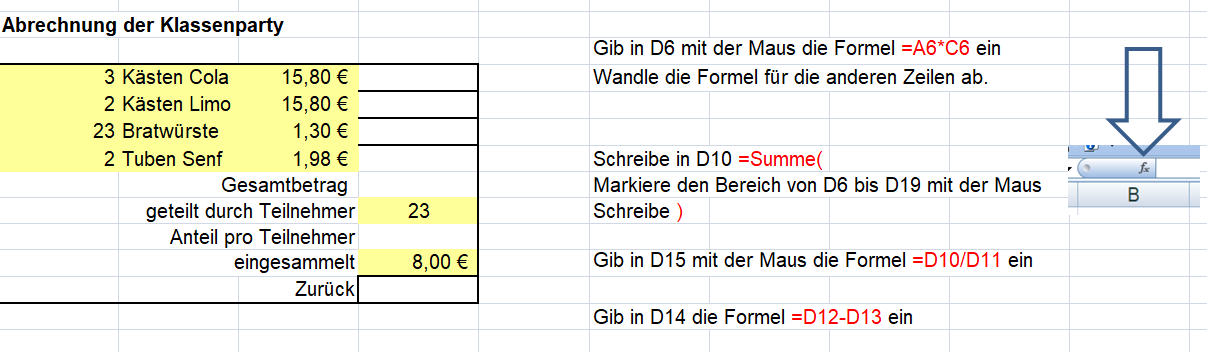 Rechnung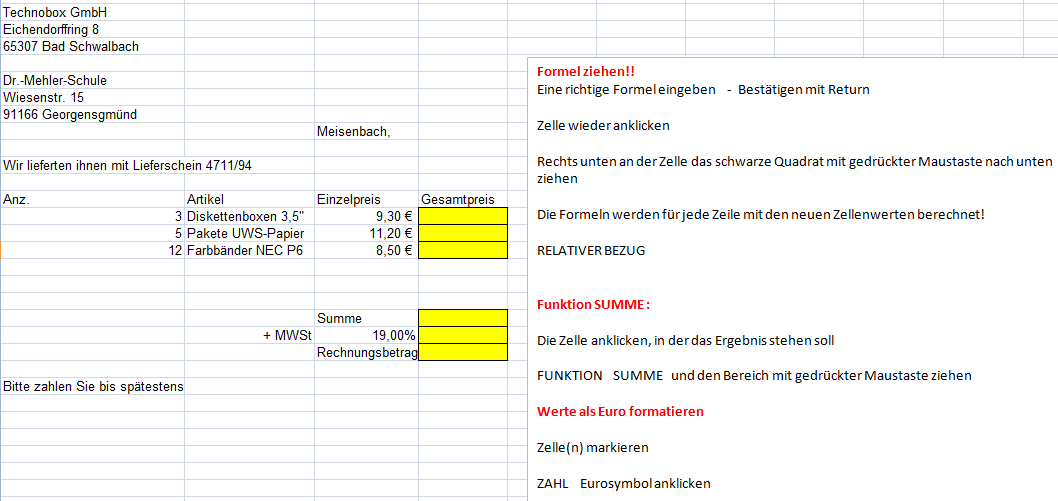 Noten 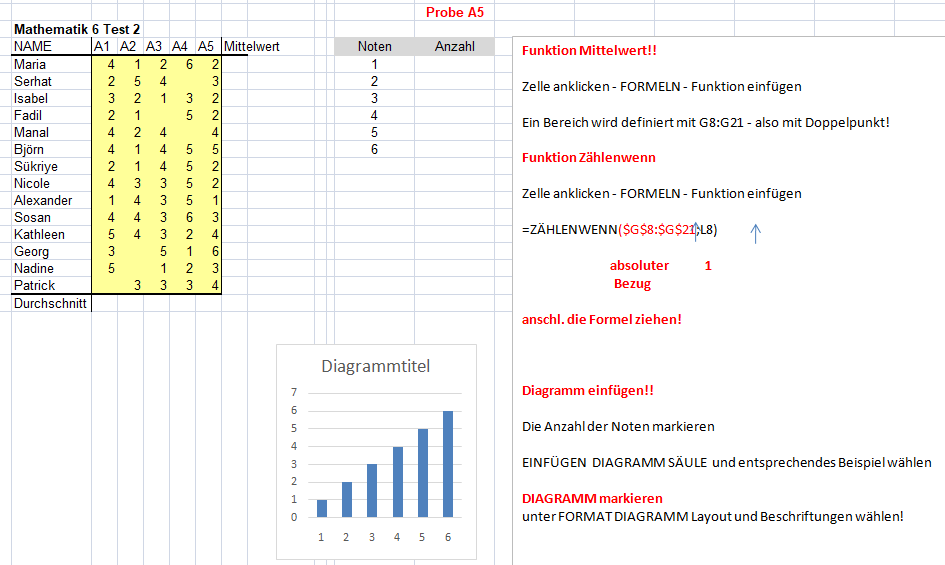 Hausverkauf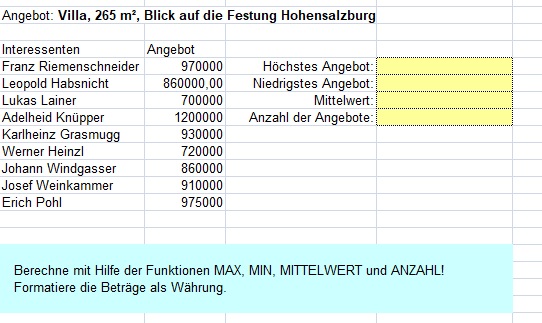 Kunden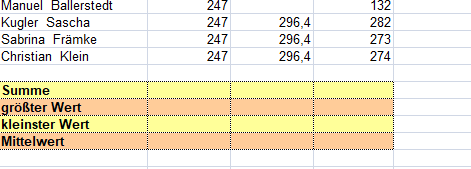 Siehe Hausverkauf!Abrechnung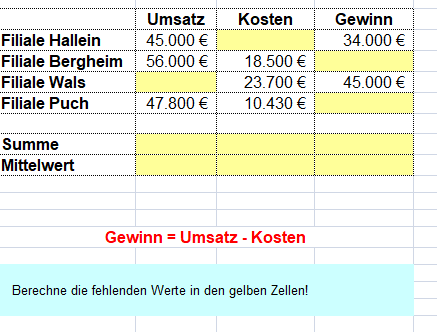 Wenn-Funktion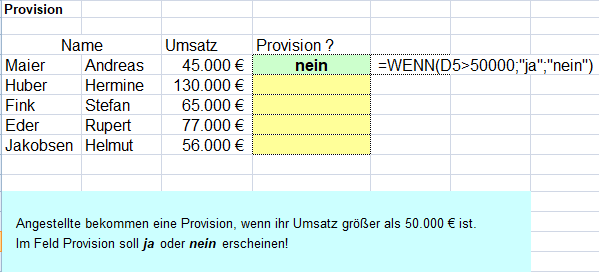 